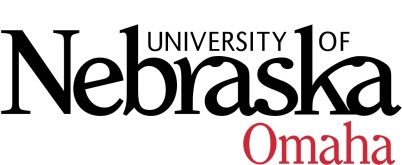 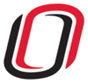 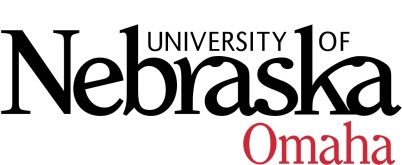 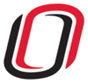 UNIVERSITY OF NEBRASKA AT OMAHAEDUCATIONAL POLICY ADVISORY COMMITTEEAGENDAFriday, October 9, 20158:00 AM202 Eppley Administration Building Discussion/AnnouncementsCurriculumMinor in Holocaust Genocide StudiesCourse SyllabiYou may access the system at http://www.unomaha.edu/my/ scroll down to CCMS and click on login. You will be viewing these courses at the VC for Academic Affairs level.New CoursesPA 8560 Nonprofit Financial Management, 3 hrs.  CMST 4580/8586 Communicating Race, Ethnicity & Identity, 3 hrs.  CACT 8416 Literature/Culture: Central America and the Caribbean 1898-2000, 3 hrs.CACT 8506 Creativity and Innovation in Organizations, 3 hrs.  CACT 8106 Cultural Psychology, 3 hrs.  TED 8480 Foundations of Bilingual Education, 3 hrs.  TED 8490 Spanish Language Arts, 3 hrs.  TED 9190 Literacy Graduate Capstone, 3 hrs.  TED 8390 Secondary Classroom Management, 3 hrs.  BIOL 8760 Clinical Reasoning, 3 hrs.  IASC 8470 Secure Web Application Development, 3 hrs.  ANTH 4240/8246 Medical Anthropology, 3 hrs.  ANTH 8980 Independent Study in Anthropology, 1-3 hrs.  ACCT 3000 Managerial Accounting for Supply Chain Management, 3 hrs.MUS 4220 Audio Recording Techniques III, 3 hrs. STAT 8700 Bayesian Statistics, 3 hrs.  SPAN 4800 Internship in Spanish, 3 hrs.  BMI 8300 Public Health Genomics, 3 hrs.   Revised CoursesMUS 2760 University Concert Band, 0-1 hr.MUS 2740 Chamber Music, 0-1 hr.  SOC 8980 Independent Study in Sociology, 1-3 hrs.EMIT 8500 Managing and Leveraging Emerging Technologies, 2 hrs.MUS 8160 Performing Ensembles, 0-1 hr.  6.    MUS 4160 Symphonic Wind Ensemble, 0-1 hr.  7.    JMC 3350 Media Communication Research, 3 hrs.  Course Syllabi Description/Prerequisites: PA 8560 Nonprofit Financial Management, 3 hrs.Description: The focus of this course is on developing an understanding of the managing of financial resources within a nonprofit organization. A special emphasis is also placed on developing and executing budgets for such organizations.Prerequisites: Graduate standing and PA 8550 or permission of instructor.CMST 4580 Communicating Race, Ethnicity & Identity, 3 hrs.Description: This is an undergraduate/graduate course that provides students with definitional and experiential knowledge about the origin of racial concepts, theories, and practices, definitions of ethnicity and identity, and the communicative relationship between race, ethnicity, and identity.Prerequisites:  For CMST (Formerly SPCH) 4580/BLST 4580: SPCH 4530 or Junior standing or instructor permission.  For CMST (Formerly SPCH) 8586/BLST 8586: Graduate major/minor in Communication or Black Studies or instructor permission.CACT 8416 Literature/Culture: Central America and the Caribbean 1898-2000, 3 hrs.Description: “Literature/ Culture: Central America and the Caribbean 1898- 2000” studies major historical and socio-cultural events in Latin American history in the 20th century, through their articulation in literary texts, film, and other cultural expressions from Central America and the Hispanic Caribbean.Prerequisites:  CACT 8416: NoneSPAN 8156: SPAN 3030, 3040 and 3060 or permission of instructorSPAN 4150: SPAN 3030, 3040 and 3060 or permission of instructorCACT 8506 Creativity and Innovation in Organizations, 3 hrs.Description: To provide a discussion of the antecedents of individual and organizational creativity, including measurement, models, characteristics of the individual and the environment that facilitate creativity and innovation in an organizational setting. Students in this course will be able to understand the research literature related to creativity and innovation and apply the findings to improve critical and creative thinking, implementation of creative ideas, and development of creative teams and organizations.  This course supports the Organizational Science and Leadership concentration in the Master of Arts in Critical and Creative Thinking.Prerequisites: NoneCACT 8106 Cultural Psychology, 3 hrs.Description: This course would provide an overview of the cultural, community and ecological factors that play a role in how people perceive their environments. The goal is to investigate the ways in which culture affects individual behaviors, attitudes and cognitions.  It may be easy to tell that two cultures are different, but identifying exactly what is meant—and all that is encompassed—when speaking about “culture” can be much more difficult. Culture can include everything from gender constructs and race/ethnicity to the effects of new technologies. All of these aspects of culture affect individuals’ psychological make-up and behavior. Although psychology has largely developed from a Western tradition, attention to research from non-Western perspectives will also be emphasized. This course supports the Cultural and Global Analysis concentration in the Master of Arts in Critical and Creative Thinking.Prerequisites: Undergraduate students: Introduction to Psychology (PSYC 1010)Graduate students: Enrollment in MACCT program or by permission of the instructorTED 8480 Foundations of Bilingual Education, 3 hrs.Description: This course is designed to give future and current teachers a thorough understanding of the theoretical, political, historical, and practical foundations of bilingual/multicultural education in the United States.  As dedicated practitioners, reflective scholars, and responsible citizens, graduate students will have knowledge of factors that contribute to effective multilingual and multicultural learning environments that promote individual and societal bilingualism.  Advanced Spanish language proficiency required.Prerequisites:  Graduate statusTED 8490 Spanish Language Arts 3 hrs.Description: This course is designed to reinforce first and second language acquisition theory as it relates to dual immersion settings.  Best practices for developing and reinforcing bilingualism and biliteracy are presented and used for planning and delivering instruction.  Spanish fluency is required for the course.Prerequisites:  Graduate status required for graduate students pursuing the bilingual education endorsement and concentration (does not lead to a Nebraska Department of Education teaching endorsement).  Advanced Spanish language proficiency required.TED 9190 Literacy Graduate Capstone, 3 hrs.Description: This course is designed to help Literacy Masters students synthesize the knowledge gained from the program in order to serve as literacy leaders within the complex organizations of classrooms, schools, and school districts. In this course students will integrate their learning across the program in order to organize their future activities in teaching, leadership, advocacy, and engagement opportunities in ways that honor the interrelationships among classroom, school, sociocultural and economic contexts. They will prepare to engage with all literacy education stakeholders in cutting edge, innovative ways that advance both the learning of PK-12 students and the literacy education field.Prerequisites: This course is designed as a capstone event. Accordingly, students must have no more than 6 additional remaining credit hours of coursework. Permit to enroll required.TED 8390 Secondary Classroom Management, 3 hrs.Description: This course will provide candidates with a survey of general classroom management methods in secondary classrooms.  Candidates will enhance their understanding of three basic components of effective pedagogy: 1) proactive classroom management, 2) high-impact instructional strategies that impact student engagement and learning,  3) behavior management techniques that incorporate practice, feedback, research, and reflection.Prerequisites: Graduate standingBIOL 8760 Clinical Reasoning, 3 hrs.Description: An intensive class in which students will translate biological concepts into solving case-based scenarios in clinical medicine.  Relevant readings will prepare students to address these challenges in small-group settings.  Intended as an advanced preparatory course for healthcare professionals or students desiring exposure to clinical decision-making.  Usually offered during Summer semester.Prerequisites: Molecular Biology; Microbiology or Immunology; plus instructor approval.IASC 8470 Secure Web Application Development, 3 hrs.Description: Web applications are pervasive fixtures of 21st century culture. Web application security is an inclusive, amorphous, term that spans application level security, i.e. ensuring high level code cannot be exploited, server level security, i.e. ensuring server resources such as databases and file systems cannot be exploited, and network security, i.e. ensuring unauthorized parties cannot access a server or tamper with user sessions. This course cross-cuts the web application security concepts across the different categories above and takes a heavily hands-on approach to introduce students to the world of secure web app. design and development.  Prereq: Instructor PermissionPrerequisites: Instructor PermissionANTH 4240/8246, 3 hrs.Description: Medical anthropology is the cross-cultural study of human culture, health and illness.  Using multiple theoretical perspectives, this course examines how cultural, social, environmental, and biological factors interact to produce patterns of health and illness in past and present human societies.Prerequisites: ANTH1050 and junior or senior standing; or permission of the instructor.ANTH 8980 Independent Study in Anthropology, 1-3 hrs.Description: Guided reading or independent research in special topics in Anthropology under the supervision of a member of the Anthropology faculty. This course is designed primarily for the student interested in topics not currently available in the departmental offerings and who has demonstrated capability of working independently. May be repeated once for credit.Prerequisites: Permission of the instructor.ACCT 3000 Managerial Accounting for Supply Chain Management, 3 hrs. Description: This course highlights the important role of a managerial accountant in managing a global supply chain and covers the key accounting techniques for supply chain management.Prerequisites: ACCT 2020 with a grade of C (2.0) or better or ACCT 2000 with a grade of C (2.0) or better and cumulative GPA of 2.5 or higherMUS 4220 Audio Recording Techniques III, 3 hrs. Description: This course provides students with advanced instruction in sound mixing, digital audio editing, audio post-production and mastering.  Topics include advanced digital audio editing, audio signal processing techniques, analog signal processing hardware, automation, and final product authoring and mastering.Prerequisites: MUS 3170, MUS 4200 & MUS 4210STAT 8700 Bayesian Statistics, 3 hrs.  Description: The objective of this course is to introduce to Bayesian approach to statistical inference. Topics covered include: Review of probability, Bayes theorem, and Likelihood; The Bayesian methodology, prior and posterior distributions; Choices of prior distribution, conjugate and Jeffreys priors; Credible intervals and inference; Bayesian computation - Markov Chain Monte Carlo and the Gibbs Sampler; Hierarchical models; Regression models.  Statistical Software will be used.Prerequisites: MATH 8756 or equivalent or permission of instructor.SPAN 4800 Internship in Spanish, 3 hrs. Description: This course is a supervised internship in a professional setting with a for-profit, government or non-profit organization. Students will receive hands-on experience involving translation, interpretation, community outreach, planning of educational opportunities or community events in Spanish. Internship specific projects and goals will be decided between employer and student and approved by the Spanish internship director. Some internships will be paid, but most will not.Prerequisites: SPAN 3030 or 3010, SPAN 3040 or 3020, SPAN 3060, junior or senior standing, and internship director permission.BMI 8300 Public Health Genomics, 3 hrs. Description:  This course will address the biopsychosocial issues that bridge genomics and public health, which are generally considered two vastly different disciplines.  The focus will center on understanding how genomics may be incorporated into health promotion and disease prevention efforts for individuals and population.Prerequisites: Class standing of senior or above.Revised CoursesMUS 2760 University Concert Band, 0-1 hr.Description: Symphonic Band ensemble open to all university students, staff, and faculty. No audition necessary. All styles of music.Prerequisites:  There are no prerequisites for University Band, but participants need to be aware of the importance of rehearsals and concerts and commit to those times in their schedules.MUS 2740 Chamber Music, 0-1 hr.Description: Specialized chamber music groups from the string, wind, percussion, or technology area. Literature will be chosen from the extensive materials available for these combinations of instruments.Prerequisites:  Audition and permission.SOC 8980 Independent Study in Sociology, 1-3 hrs.Description: Guided reading or independent research in special topics in Sociology under the supervision of a member of the Sociology faculty. This course is designed primarily for the student interested in topics not currently available in the departmental offerings and who has demonstrated capability of working independently. May be repeated once for credit.Prerequisites:  Permission of the instructor.EMIT 8500 Managing and Leveraging Emerging Technologies, 2 hrs.Description: This course introduces Executive Master of Science in Information Technology (EMIT) students to industry models and processes to identify, track, pilot and eventually adopt business innovations and/or emerging technologies that could provide an advantage for a business. Students will also learn how IT can facilitate business process change. Concepts and exercises surrounding Lean IT will be covered to optimize the processes in the IT organization.Prerequisites:  Admission to the executive Master of Science in IT (EMIT) program.MUS 8160 Performing Ensembles, 0-1 hrs.Description: This course is designed to provide high quality performance experience for the graduate level string, voice and instrumental students. In addition to the series concerts on campus, there are frequent appearances at professional music conferences and community/statewide events. Students will be exposed to a wide variety of music from appropriate style periods.Prerequisites:  Graduate standing, audition.  MUS 4160 Symphonic Wind Ensemble, 0-1 hrs.Description: The Symphonic Wind Ensemble performs the finest concert band literature at four campus concerts, professional conferences, and tours. Open to all full and part-time students.Prerequisites:  Audition is required for membership in the Symphonic Wind Ensemble. JMC 3350 Media Communication Research, 3 hrs.Description: Comprehensive overview of mass communication research focusing on planning, designing, conducting, analyzing, interpreting and applying research to address communication issues and problems.Prerequisites:  Junior standing, and 2.25 cumulative GPA Meeting Dates 8:00-9:30, Eppley Administration Building 202:Friday, October 9, 2015Friday, November 13, 2015Friday, December 11, 2015Friday, January 8, 2016Friday, February 12, 2016Friday, March 11, 2016Friday, April 8, 2016Friday, May 13, 2016